高雄市立空中大學法律系學生綜合建議單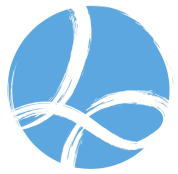  姓名：	      (可不具名)   學號：                          日期：   ============================================================